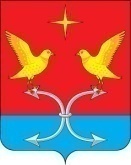 МАРЬИНСКИЙ СЕЛЬСКИЙ СОВЕТ НАРОДНЫХ ДЕПУТАТОВКОРСАКОВСКИЙ РАЙОН ОРЛОВСКАЯ ОБЛАСТЬРЕШЕНИЕ11 августа 2021 года                                                                             № 125/1д. Большие ОзёркиО признании утратившим силу решения Марьинского сельского Совета народных депутатов Корсаковского  района Орловской области	В целях поддержания в актуальном состоянии нормативной правовой базы Марьинского сельского поселения Марьинский сельский Совет народных депутатов Корсаковского района Орловской области  р е ш и л:	1. Признать утратившим силу:	- решение Марьинского сельского Совета народных депутатов Корсаковского района Орловской области  от 31.05.2021 года № 118/1 «Об утверждении положения о создании условий для массового отдыха жителей Марьинского сельского поселения и организации обустройства мест массового отдыха населения на территории Марьинского сельского поселения».	 2.  Настоящее решение  обнародовать в установленном порядке  и разместить на официальном  сайте администрации Корсаковского района (www.корсаково57.рф). Глава сельского поселения                                                          Н. В. Слепова